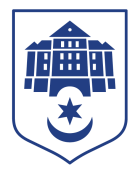 ТЕРНОПІЛЬСЬКА МІСЬКА РАДАПОСТІЙНА КОМІСІЯз питань регулювання земельних відносин та еколоіїПротокол засідання комісії №3від 11.12.2020Всього членів комісії: (7) Роман Навроцький, Антон Горохівський, Микола Дерецький, Марія Пачковська, Ліна Прокопів, Роман Торожнюк,  Денис Фаріончук Присутні члени комісії: (7) Роман Навроцький, Антон Горохівський, Микола Дерецький, Марія Пачковська, Ліна Прокопів, Роман Торожнюк,  Денис ФаріончукКворум є. Засідання комісії правочинне.На засідання комісії запрошені:Надія Кучер – начальник фінансового управління;Віктор Кібляр – начальник відділу земельних ресурсів;Юлія Чорна – начальник організаційного відділу ради управління організаційно – виконавчої роботи.Присутні з власної ініціативи:Олександр Россомаха – депутат міської ради,Іван Зінь– депутат міської ради,Ружена Волянська– депутат міської ради.Головуючий – голова комісії Роман Навроцький.СЛУХАЛИ: Про затвердження порядку денного, відповідно до листів від 08.12.2020 №431/01-ію, від 11.12.2020 №442/01-ІЮ.Виступив:	Віктор Кібляр, який запропонував зняти з розгляду за ініціативи автора наступні проекти рішень:-Про внесення змін до складу конкурсної комісії для визначення на конкурсних засадах суб’єкта господарювання для проведення послуг з виконання робіт із землеустрою, оцінки земель та проведення земельних торгів.- Про затвердження проекту землеустрою щодо відведення земельної ділянки по зміні її цільового призначення за адресою просп.Злукигр.Лукашіву В.В.- Про затвердження проекту землеустрою щодо відведення земельної ділянки за адресою вул.Р.Купчинськогогр.Шурипі А.Л.- Про затвердження проекту землеустрою щодо відведення земельної ділянки за адресою вул.С.Стадниковоїгр.Нагірній Т.В.- Про затвердження проектів землеустрою щодо відведення земельних ділянок за адресою вул.О.Довженка (гр.Тернова І.Я. та інші)Виступив:	Віктор Кібляр, який запропонував доповнити порядок денний наступними питаннями:Про затвердження проектів землеустрою щодо відведення земельних ділянок за адресою вул.Білогірська (гр.Лисак І.С. та інші)Про надання дозволу на розроблення проектів землеустрою щодо відведення земельних ділянок за адресою вул.Никифора Гірняка (гр.Ткач О.О. та інші)Про затвердження технічних документацій із землеустрою щодо встановлення меж земельних ділянок в натурі (на місцевості)  за адресою вул.Дубовецька,9 (гр.Тимків М.М. та інші)Про затвердження проектів землеустрою щодо відведення земельних ділянок за адресою вул.Никифора Гірняка (гр.Качан В.В. та інші)Про затвердження проектів землеустрою щодо відведення земельних ділянок за адресою вул.Микулинецька (гр.Перун С.Я. та інші)Про передачу земельних ділянок, які знаходяться в користуванні комунального підприємства «Об’єднання парків культури і відпочинку м. Тернополя»Результати голосування за затвердження порядку денного: За-7, проти-0, утримались-0. Рішення прийнято.ВИРІШИЛИ:	Затвердити порядок денний комісії:Слухали:Про  бюджет  Тернопільської міської територіальної громади на  2021  рікДоповідала:	Надія КучерВиступили:	Роман Навроцький, Антон Горохівський, Микола Дерецький, Марія Пачковська, Ліна Прокопів, Роман Торожнюк,  Денис ФаріончукРезультати голосування за проект рішення: За -7, проти-0, утримались-0. Рішення прийнято.Вирішили:	Рішення комісії №1 додається.Слухали:Про внесення змін до складу комісії по вирішенню земельних спорівДоповідав:	Віктор КіблярРезультати голосування за проект рішення: За -7, проти-0, утримались-0. Рішення прийнято.Вирішили:	Рішення комісії №2 додається.Слухали:Про визнання такими, що втратили чинність рішення міської ради від 24.11.2015 №7/2/130 та п.1. рішення міської ради від 24.11.2015 №7/2/128Доповідав:	Віктор КіблярРезультати голосування за проект рішення: За -7, проти-0, утримались-0. Рішення прийнято.Вирішили:	Рішення комісії №3 додається.Слухали:Про внесення змін до складу аукціонної комісіїДоповідав:	Віктор КіблярРезультати голосування за проект рішення: За -7, проти-0, утримались-0. Рішення прийнято.Виступив:	Роман Навроцький, який запропонував до складу аукціонної комісії включити Романа Навроцького, Романа Торожнюка, Івана Зіня.Результати голосування за пропозицію Романа Навроцького: За -7, проти-0, утримались-0. Рішення прийнято.Вирішили:	Рішення комісії №4 додається.Слухали:Про внесення змін в рішення міської ради від 26.04.2013року №6/31/91 «Про затвердження переліків документів, які необхідно долучати до проектів рішень міської ради для вирішення земельних питань суб’єктам господарювання та громадянам міста Тернополя»Доповідав:	Віктор КіблярРезультати голосування за проект рішення: За -7, проти-0, утримались-0. Рішення прийнято.Вирішили:	Рішення комісії №5 додається.Слухали:Про поновлення договору оренди землі за адресою вул. Бродівська ПП «Допомога»Доповідав:	Віктор КіблярРезультати голосування за проект рішення: За -0, проти-0, утримались-7. Рішення не прийнято.Вирішили:	Рішення комісії №6 додається.Слухали:Про надання дозволу на складання експертної грошової оцінки земельної ділянки за адресою вул.Л.Українки,10 гр.Задорожній Н.Д.Доповідав:	Віктор КіблярРезультати голосування за проект рішення: За -7, проти-0, утримались-0. Рішення прийнято.Вирішили:	Рішення комісії №7 додається.Слухали:Про надання дозволу на проведення експертної грошової оцінки земельної ділянки за адресою вул.Патріарха Мстислава, 2а гр.Зарудній Г.М.Доповідав:	Віктор КіблярРезультати голосування за проект рішення: За -0, проти-0, утримались-7. Рішення не прийнято.Вирішили:	Рішення комісії №8 додається.Слухали:Про надання дозволу на розроблення проекту землеустрою щодо відведення земельної ділянки за адресою вул.Микулинецькагр.Кушнарьову А.І.Доповідав:	Віктор КіблярРезультати голосування за проект рішення: За -7, проти-0, утримались-0. Рішення прийнято.Вирішили:	Рішення комісії №9 додається.Слухали:Про надання дозволу на проведення експертної грошової оцінки земельної ділянки за адресою вул. Микулинецька,106-Г гр. Круцько О.Б.Доповідав:	Віктор КіблярРезультати голосування за проект рішення: За -0, проти-0, утримались-7. Рішення не прийнято.Вирішили:	Рішення комісії №10 додається.Слухали:Про затвердження проекту землеустрою щодо відведення земельної ділянки за адресою вул.Збаразькагр.Іванечко Н.Р.Доповідав:	Віктор КіблярВиступив:	Роман Навроцький, який запропонував здійснити виїзне засідання з даного питання.Результати голосування за пропозицію Романа нароцького: За -6, проти-0, утримались-1 (Антон Горохівський). Рішення прийнято.Вирішили:	Рішення комісії №11 додається.Слухали:Про поновлення договору оренди земельної ділянки для обслуговування та реконструкції викупленого матеріального складу та кузні під цех металовиробів за адресою вул. Поліська,3 ФОП Блаженку І.Р.Доповідав:	Віктор КіблярРезультати голосування за проект рішення: За -7, проти-0, утримались-0. Рішення прийнято.Вирішили:	Рішення комісії №12 додається.Слухали:Про поновлення договору оренди землі за адресою вул.Текстильна ТОВ «СМП фірма «ВЕСТА»Доповідав:	Віктор КіблярРезультати голосування за проект рішення: За -0, проти-0, утримались-7. Рішення не прийнято.Вирішили:	Рішення комісії №13 додається.Слухали:Про затвердження проекту землеустрою щодо відведення земельної ділянки за адресою вул. Д.Лук’яновича,8 ТОВ «КРУЗ ЛТД»Доповідав:	Віктор КіблярРезультати голосування за проект рішення: За -7, проти-0, утримались-0. Рішення прийнято.Вирішили:	Рішення комісії №14 додається.Слухали:Про надання дозволу на розроблення проекту землеустрою щодо відведення земельної ділянки по зміні її цільового призначення за адресою вул.Гетьмана І.Виговського,30 гр.Пастух Н.М.Доповідав:	Віктор КіблярРезультати голосування за проект рішення: За -0, проти-0, утримались-7. Рішення не прийнято.Вирішили:	Рішення комісії №15 додається.Слухали:Про надання дозволу на укладання договору земельного сервітуту за адресою вул. Д.Лук’яновичагр.Кавецькому Я.В.Доповідав:	Віктор КіблярРезультати голосування за проект рішення: За -0, проти-0, утримались-7. Рішення не прийнято.Вирішили:	Рішення комісії №16 додається.Слухали:Про затвердження технічної документації із землеустрою щодо встановлення меж земельної ділянки в натурі (на місцевості) за адресою вул.Р.Купчинського,7в гр.Чубатому П.М.Доповідав:	Віктор КіблярРезультати голосування за проект рішення: За -7, проти-0, утримались-0. Рішення прийнято.Вирішили:	Рішення комісії №17 додається.Слухали:Про надання дозволу на розроблення проекту землеустрою щодо відведення земельної ділянки за адресою вул.Сидора Голубовича,8а/3 гр.Коваль Г. М.Доповідав:	Віктор КіблярРезультати голосування за проект рішення: За -7, проти-0, утримались-0. Рішення прийнято.Вирішили:	Рішення комісії №18 додається.Слухали:Про передачу безоплатно у власність земельної ділянки за адресою пров.Замонастирськийгр.Лебедович В.І.Доповідав:	Віктор КіблярРезультати голосування за проект рішення: За -7, проти-0, утримались-0. Рішення прийнято.Вирішили:	Рішення комісії №19 додається.Слухали:Про затвердження проекту землеустрою щодо відведення земельної ділянки за адресою вул.Гайовагр.Дідику С.А.Доповідав:	Віктор КіблярРезультати голосування за проект рішення: За -7, проти-0, утримались-0. Рішення прийнято.Вирішили:	Рішення комісії №20 додається.Слухали:Про надання дозволу на розроблення проекту землеустрою щодо відведення земельної ділянки за адресою вул.Хліборобна Соколовському І.М.Доповідав:	Віктор КіблярРезультати голосування за проект рішення: За -7, проти-0, утримались-0. Рішення прийнято.Вирішили:	Рішення комісії №21 додається.Слухали:Про надання дозволу на розроблення проекту землеустрою щодо відведення земельної ділянки за адресою вул.А.Малишка,50 гр.Баландюк Л.В.Доповідав:	Віктор КіблярРезультати голосування за проект рішення: За -3, проти-0, утримались-4 (Марія Пачковська, Антон Горохівський, Роман Торожнюк, Микола Дерецький). Рішення не прийнято.Вирішили:	Рішення комісії №22 додається.Слухали:Про надання дозволу на розроблення проекту землеустрою щодо відведення земельної ділянки за адресою вул.О.Довженка гр.Темощуку М.Л.Доповідав:	Віктор КіблярРезультати голосування за проект рішення: За -7, проти-0, утримались-0. Рішення прийнято.Вирішили:	Рішення комісії №23 додається.Слухали:Про затвердження проекту землеустрою щодо відведення земельної ділянки за адресою вул.Микулинецькагр.Купчик Ю. Р.Доповідав:	Віктор КіблярРезультати голосування за проект рішення: За -7, проти-0, утримались-0. Рішення прийнято.Вирішили:	Рішення комісії №24 додається.Слухали:Про затвердження технічної документації із землеустрою щодо встановлення меж земельної ділянки в натурі (на місцевості) за адресою вул.Молодіжна,1 гр.Глюзу В.П., Литвин Т.П.Доповідав:	Віктор КіблярРезультати голосування за проект рішення: За -7, проти-0, утримались-0. Рішення прийнято.Вирішили:	Рішення комісії №25 додається.Слухали:Про надання дозволу на поділ земельної ділянки за адресою проспект Ст.Бандери,83, яка перебуває в оренді, СК «Степана Бандери»Доповідав:	Віктор КіблярРезультати голосування за проект рішення: За -7, проти-0, утримались-0. Рішення прийнято.Вирішили:	Рішення комісії №26 додається.Слухали:Про надання дозволу на складання технічної документації із землеустрою щодо встановлення меж земельної ділянки в натурі (на місцевості) за адресою вул.Микулинецька, 40а ПП «УКР-ПЕТРОЛЬ»Доповідав:	Віктор КіблярРезультати голосування за проект рішення: За -0, проти-0, утримались-7. Рішення не прийнято.Вирішили:	Рішення комісії №27 додається.Слухали:Про надання дозволу на складання технічної документації із землеустрою щодо встановлення меж земельної ділянки в натурі (на місцевості) за адресою вул.Микулинецька, 29а ПП «УКР-ПЕТРОЛЬ»Доповідав:	Віктор КіблярРезультати голосування за проект рішення: За -0, проти-0, утримались-7. Рішення не прийнято.Вирішили:	Рішення комісії №28 додається.Слухали:Про надання дозволу на розроблення проекту землеустрою щодо відведення земельної ділянки за адресою вул.С.Крушельницької,59 гр.Романюк Г.Г.Доповідав:	Віктор КіблярРезультати голосування за проект рішення: За -7, проти-0, утримались-0. Рішення прийнято.Вирішили:	Рішення комісії №29 додається.Слухали:Про затвердження технічної документації із землеустрою щодо встановлення меж земельної ділянки в натурі (на місцевості) за адресою вул.Збаразька,17 гр.Міляну В.Р., Мілян А.В., Міляну М.В.Доповідав:	Віктор КіблярРезультати голосування за проект рішення: За -7, проти-0, утримались-0. Рішення прийнято.Вирішили:	Рішення комісії №30 додається.Слухали:Про затвердження технічної документації із землеустрою щодо встановлення меж земельної ділянки в натурі (на місцевості) за адресою вул.Гайова,35/1 гр.Іващук М. С.Доповідав:	Віктор КіблярРезультати голосування за проект рішення: За -7, проти-0, утримались-0. Рішення прийнято.Вирішили:	Рішення комісії №31 додається.Слухали:Про затвердження проекту землеустрою щодо відведення земельної ділянки по зміні цільового призначення за адресою вул.Академіка Студинського,6 гр.Кремінській І.О., Ведерніковій В.І.Доповідав:	Віктор КіблярРезультати голосування за проект рішення: За -7, проти-0, утримались-0. Рішення прийнято.Вирішили:	Рішення комісії №32 додається.Слухали:Про затвердження технічної документації із землеустрою щодо встановлення меж земельної ділянки в натурі (місцевості) за адресою вул.А.Малишка,23 гр.Семеляку В.П.Доповідав:	Віктор КіблярРезультати голосування за проект рішення: За -7, проти-0, утримались-0. Рішення прийнято.Вирішили:	Рішення комісії №33 додається.Слухали:Про затвердження технічної документації із землеустрою щодо встановлення меж земельної ділянки в натурі (на місцевості) за адресою вул.Весела,35 гр.Щербатій О.О.Доповідав:	Віктор КіблярРезультати голосування за проект рішення: За -7, проти-0, утримались-0. Рішення прийнято.Вирішили:	Рішення комісії №34 додається.Слухали:Про надання дозволу на розроблення технічної документації із землеустрою щодо встановлення меж земельної ділянки в натурі (на місцевості) за адресою вул.Тернопільська,36 гр.Кривеню В.А.Доповідав:	Віктор КіблярРезультати голосування за проект рішення: За -7, проти-0, утримались-0. Рішення прийнято.Вирішили:	Рішення комісії №35 додається.Слухали:Про затвердження проекту землеустрою щодо відведення земельної ділянки по зміні цільового призначення за адресою вул.Проектнагр.Бігус О.М.Доповідав:	Віктор КіблярРезультати голосування за проект рішення: За -7, проти-0, утримались-0. Рішення прийнято.Вирішили:	Рішення комісії №36 додається.Слухали:Про затвердження технічної документації із землеустрою щодо встановлення меж земельної ділянки в натурі (на місцевості) за адресою вул.Гайова,1 гр.Камінському Р.М., Дручик Н.З., Шокало І.П.Доповідав:	Віктор КіблярРезультати голосування за проект рішення: За -7, проти-0, утримались-0. Рішення прийнято.Вирішили:	Рішення комісії №37 додається.Слухали:Про надання дозволу на розроблення проекту землеустрою щодо відведення земельної ділянки за адерсоювул.Енергетичнагр.Грищуку Л.А.Доповідав:	Віктор КіблярРезультати голосування за проект рішення: За -0, проти-0, утримались-7. Рішення не прийнято.Вирішили:	Рішення комісії №38 додається.Слухали:Про надання дозволу на складання проекту землеустрою земельної ділянки за адресою вул.Хліборобнагр.Шнілику М.П.Доповідав:	Віктор КіблярРезультати голосування за проект рішення: За -7, проти-0, утримались-0. Рішення прийнято.Вирішили:	Рішення комісії №39 додається.Слухали:Про надання дозволу на розроблення проекту землеустрою щодо відведення земельної ділянки по зміні її цільового призначення за адресою вул.Енергетична,4 гр.Ковальчуку Н.Я.Доповідав:	Віктор КіблярРезультати голосування за проект рішення: За -6, проти-0, утримались-1 (Роман Торожнюк). Рішення прийнято.Вирішили:	Рішення комісії №40 додається.Слухали:Про затвердження проекту землеустрою щодо відведення земельної ділянки за адресою вул.Березова,23 гр.Мукомелі Р. Ю., Мукомелі О. П., Мукомелі М. Ю.Доповідав:	Віктор КіблярРезультати голосування за проект рішення: За -7, проти-0, утримались-0. Рішення прийнято.Вирішили:	Рішення комісії №41 додається.Слухали:Про надання дозволу на розроблення технічної документації із землеустрою щодо встановлення меж земельної ділянки в натурі (на місцевості) за адресою вул.Лозовецька,98 гр.Кобилянській Г.Р., Ділаю М.В.Доповідав:	Віктор КіблярРезультати голосування за проект рішення: За -7, проти-0, утримались-0. Рішення прийнято.Вирішили:	Рішення комісії №42 додається.Слухали:Про передачу безоплатно у власність земельної ділянки за адресою вул.Фестивальна,2  гр.Богайчук І.І.Доповідав:	Віктор КіблярРезультати голосування за проект рішення: За -7, проти-0, утримались-0. Рішення прийнято.Вирішили:	Рішення комісії №43 додається.Слухали:Про поновлення договору оренди земельної ділянки для ведення городництва за адресою вул. Подільська,18  гр. Хабло Е.П.Доповідав:	Віктор КіблярРезультати голосування за проект рішення: За -0, проти-0, утримались-7. Рішення не прийнято.Вирішили:	Рішення комісії №44 додається.Слухали:Про надання земельної ділянки за адресою вул. Микулинецька-бічна,10 гр. Цапу В.Й.Доповідав:	Віктор КіблярРезультати голосування за проект рішення: За -7, проти-0, утримались-0. Рішення прийнято.Вирішили:	Рішення комісії №45 додається.Слухали:Про надання дозволу на розроблення проекту землеустрою щодо відведення земельної ділянки за адресою бульвар П. Куліша,7, Тернопільській загальноосвітній школі  I-III ступенів №27 імені Віктора Гурняка Тернопільської міської радиДоповідав:	Віктор КіблярРезультати голосування за проект рішення: За -7, проти-0, утримались-0. Рішення прийнято.Вирішили:	Рішення комісії №46 додається.Слухали:Про поновлення договору оренди землі за адресою вул.Бродівська,44 ТзОВ «Виробничо – комерційне підприємство «Ватра»Доповідав:	Віктор КіблярРезультати голосування за проект рішення: За -7, проти-0, утримались-0. Рішення прийнято.Вирішили:	Рішення комісії №47 додається.Слухали:Про надання земельної ділянки за адресою вул. 15 Квітня, 2в  ТОВ «АТ ТРЕЙД ПЛЮС»Доповідав:	Віктор КіблярРезультати голосування за проект рішення: За -3 (Антон Горохівський, Марія Пачковська, Микола Дерецький), проти-0, утримались-4. Рішення не прийнято.Вирішили:	Рішення комісії №48 додається.Слухали:Про надання дозволу на складання технічної документації із землеустрою щодо встановлення меж земельної ділянки в натурі (на місцевості) за адресою вул. Поліська,1, публічному акціонерному товариству «ТЕРНОПІЛЬНАФТОПРОДУКТ»Доповідав:	Віктор КіблярРезультати голосування за проект рішення: За -7, проти-0, утримались-0. Рішення прийнято.Вирішили:	Рішення комісії №49 додається.Слухали:Про поновлення договору оренди земельної ділянки для будівництва та обслуговування магазину по продажу продовольчих товарів за адресою вул. Карпенка ТзОВ «СУВФ «Брокінформ» ЛТД»Доповідав:	Віктор КіблярРезультати голосування за проект рішення: За -0, проти-3 (Роман Торожнюк, Ліна Прокопів, Роман Навроцький), утримались-4. Рішення не прийнято.Вирішили:	Рішення комісії №50 додається.Слухали:Про надання дозволу на розроблення проекту землеустрою щодо відведення земельної ділянки за адресою вул.Золотогірськагр.М’ялковському М.С.Доповідав:	Віктор КіблярВиступив:	Олександр РоссомахаРезультати голосування за проект рішення: За -0, проти-7, утримались-0. Рішення не прийнято.Вирішили:	Рішення комісії №51 додається.Слухали:Про надання дозволу на розроблення проекту землеустрою щодо відведення земельної ділянки за адресою вул.Молодіжна,10 гр.Калушці Г.Д.Доповідав:	Віктор КіблярРезультати голосування за проект рішення: За -7, проти-0, утримались-0. Рішення прийнято.Вирішили:	Рішення комісії №52 додається.Слухали:Про поновлення договору оренди земельної ділянки для ведення городництва за адресою вул. А.Манастирського, 51  гр. Нагірній Н.В., Кіндрат Х.В.Доповідав:	Віктор КіблярРезультати голосування за проект рішення: За -7, проти-0, утримались-0. Рішення прийнято.Вирішили:	Рішення комісії №53 додається.Слухали:Про затвердження проектів землеустрою щодо відведення земельних ділянок за адресою вул.Микулинецька (гр.Бєлова Г.І. та інші)Доповідав:	Віктор КіблярРезультати голосування за проект рішення: За -7, проти-0, утримались-0. Рішення прийнято. Вирішили:	Рішення комісії №54 додається.Слухали:Про надання дозволу на розроблення проектів землеустрою щодо відведення земельних ділянок за адресою вул.С.Будного, 23 (гр.Казимирович А.І. та інші)Доповідав:	Віктор КіблярРезультати голосування за проект рішення: За -0, проти-0, утримались-7. Рішення не прийнято.Вирішили:	Рішення комісії №55 додається.Слухали:Про затвердження проектів землеустрою щодо відведення земельних ділянок за адресою вул.Золотогірська (гр.Дмитришин П.П. та інші)Доповідав:	Віктор КіблярРезультати голосування за проект рішення: За -0, проти-0, утримались-7. Рішення не прийнято.Вирішили:	Рішення комісії №56 додається.Слухали:Про затвердження проектів землеустрою щодо відведення земельних ділянок за адресою вул.Микулинецька (гр.Медведєва О.В. та інші)Доповідав:	Віктор КіблярРезультати голосування за проект рішення: За -0, проти-0, утримались-7. Рішення не прийнято. Вирішили:	Рішення комісії №57 додається.Слухали:Про надання дозволу на розроблення проекту землеустрою щодо відведення земельної ділянки за адресою вул.Зарічна,64 гр.Марцінків О.Т.Доповідав:	Віктор КіблярРезультати голосування за проект рішення: За -1 (Антон Горохівський), проти-0, утримались-6. Рішення не прийнято. Вирішили:	Рішення комісії №58 додається.Слухали:Про надання дозволу на розроблення проекту землеустрою щодо відведення земельної ділянки за адресою вул.Зарічнагр.Лисі Л.С.Доповідав:	Віктор КіблярРезультати голосування за проект рішення: За -7, проти-0, утримались-0. Рішення прийнято.Вирішили:	Рішення комісії №59додається.Слухали:Про затвердження технічної документації із землеустрою щодо встановлення меж земельної ділянки в натурі (на місцевості) за адресою вул.Д.Нечая,7 гр.Новосад Т.І.Доповідав:	Віктор КіблярРезультати голосування за проект рішення: За -7, проти-0, утримались-0. Рішення прийнято.Вирішили:	Рішення комісії №60 додається.Слухали:Про затвердження проекту землеустрою щодо відведення земельної ділянки за адресою вул.О.Довженкагр.Данилюку С. М.Доповідав:	Віктор КіблярРезультати голосування за проект рішення: За -4, проти-0, утримались-3 (Марія Пачковська, Антон Горохівський, Микола Дерецький). Рішення прийнято.Вирішили:	Рішення комісії №61 додається.Слухали:Про поновлення договору оренди землі за адресою вул.Татарська,27 гр.Волянському Л.Я.Доповідав:	Віктор КіблярРезультати голосування за проект рішення: За -0, проти-0, утримались-7. Рішення не прийнято.Вирішили:	Рішення комісії №62 додається.Слухали:Про надання дозволу на проведення експертної грошової оцінки земельної ділянки за адресою вул.Чалдаєва, 10а ФО-П Войтович С.М.Доповідав:	Віктор КіблярРезультати голосування за проект рішення: За -0, проти-0, утримались-7. Рішення не прийнято.Вирішили:	Рішення комісії №63 додається.Слухали:Про надання дозволу на розроблення технічної документації із землеустрою щодо встановлення меж земельної ділянки в натурі (на місцевості) за адресою вул. Гайова, 34 ТОВ «Мілкіс»Доповідав:	Віктор КіблярРезультати голосування за проект рішення: За -0, проти-0, утримались-7. Рішення не прийнято.Вирішили:	Рішення комісії №64 додається.Слухали:Про надання дозволу на розроблення проектів землеустрою щодо відведення земельних ділянок за адресою провулок Цегельний (гр.Чура А.В. та інші)Доповідав:	Віктор КіблярРезультати голосування за проект рішення: За -0, проти-5, утримались-2 (Ліна Прокопів, Марія пачковська). Рішення не прийнято.Вирішили:	Рішення комісії №65 додається.Слухали:Про надання дозволу на розроблення проекту землеустрою щодо відведення земельної ділянки за адресою вул.С.Будного,23 гр.Денисюку І.М.Доповідав:	Віктор КіблярРезультати голосування за проект рішення: За -0, проти-0, утримались-7. Рішення не прийнято.Вирішили:	Рішення комісії №66 додається.Слухали:Про поновлення договорів оренди землі ТзОВ «Тер–Пінгвін»Доповідав:	Віктор КіблярРезультати голосування за проект рішення: За -3 (Роман Навроцький, Микола Дерецький, Ліна Прокопів),  проти-0, утримались-4. Рішення не прийнято.Вирішили:	Рішення комісії №67 додається.Слухали:Про затвердження проекту землеустрою щодо відведення земельної ділянки за адресою вул. Б.Хмельницького,16а ТОВ «Тер - Пінгвін» та ФО-П Мотилю В.І.Доповідав:	Віктор КіблярРезультати голосування за проект рішення: За -7, проти-0, утримались-0. Рішення прийнято.Вирішили:	Рішення комісії №68 додається.Слухали:Про надання дозволу на розроблення проекту землеустрою щодо відведення земельної ділянки за адресою вул.Чарнецькогогр.Ярці О.О.Доповідав:	Віктор КіблярРезультати голосування за проект рішення: За -0, проти-0, утримались-7. Рішення не прийнято.Вирішили:	Рішення комісії №69 додається.Слухали:Про передачу безоплатно у власність земельної ділянки за адресою вул.А.Манастирського,38 гр.Любінському О.Є.Доповідав:	Віктор КіблярРезультати голосування за проект рішення: За -7, проти-0, утримались-0. Рішення прийнято.Вирішили:	Рішення комісії №70 додається.Слухали:Про надання земельної ділянки за адресою вул.Академіка Сахарова, 2а ФО-П Толкачовій Л.В.Доповідав:	Віктор КіблярРезультати голосування за проект рішення: За -7, проти-0, утримались-0. Рішення прийнято.Вирішили:	Рішення комісії №71 додається.Слухали:Про затвердження проекту землеустрою щодо відведення земельної ділянки за адресою вул.О.Довженка гр. Ганкевич Н.П.Доповідав:	Віктор КіблярРезультати голосування за проект рішення: За -7, проти-0, утримались-0. Рішення прийнято.Вирішили:	Рішення комісії №72 додається.Слухали:Про надання дозволу на розроблення проекту землеустрою щодо відведення земельної ділянки за адресою вул. Микулинецька,46  ТОВ «Терпласт Груп»Доповідав:	Віктор КіблярРезультати голосування за проект рішення: За -7, проти-0, утримались-0. Рішення прийнято.Вирішили:	Рішення комісії №73 додається.Слухали:Про затвердження проекту землеустрою щодо відведення земельної ділянки за адресою вул. Поліська,11  ТОВ «Татарчук Р.Б.»Доповідав:	Віктор КіблярРезультати голосування за проект рішення: За -6, проти-0, утримались-1 (Микола Дерецький). Рішення прийнято.Вирішили:	Рішення комісії №74 додається.Слухали:Про затвердження проекту землеустрою щодо відведення земельної ділянки по зміні її цільового призначення за адресою вул.Винниченкагр.Коріню Т.Я.Доповідав:	Віктор КіблярРезультати голосування за проект рішення: За -0, проти-0, утримались-7. Рішення не прийнято.Вирішили:	Рішення комісії №75 додається.Слухали:Про надання земельної ділянки за адресою вул. Живова,9 гр. Швалюку А.Г.Доповідав:	Віктор КіблярРезультати голосування за проект рішення: За -1 (Ліна Прокопів), проти-0, утримались-5. Рішення не прийнято. Антон Горохівський не брав участі в голосуванні.Вирішили:	Рішення комісії №76 додається.Виступив:	Голова комісії Роман Навроцький, який запропонував зробити перерву у роботі комісії та продовжити розгляд питань з затвердженого порядку денного 14.12.2020 о 11.00 год.Голова комісії							Роман НАВРОЦЬКИЙСекретар комісії							Роман ТОРОЖНЮК№з/пНазва питанняПро  бюджет  Тернопільської міської територіальної громади на  2021  рікПро внесення змін до складу комісії по вирішенню земельних спорівПро визнання такими, що втратили чинність рішення міської ради від 24.11.2015 №7/2/130 та п.1. рішення міської ради від 24.11.2015 №7/2/128Про внесення змін до складу аукціонної комісіїПро внесення змін в рішення міської ради від 26.04.2013року №6/31/91 «Про затвердження переліків документів, які необхідно долучати до проектів рішень міської ради для вирішення земельних питань суб’єктам господарювання та громадянам міста Тернополя»Про поновлення договору оренди землі за адресою вул. Бродівська ПП «Допомога»Про надання дозволу на складання експертної грошової оцінки земельної ділянки за адресою вул.Л.Українки,10 гр.Задорожній Н.Д.Про надання дозволу на проведення експертної грошової оцінки земельної ділянки за адресою вул.Патріарха Мстислава, 2а гр.Зарудній Г.М.Про надання дозволу на розроблення проекту землеустрою щодо відведення земельної ділянки за адресою вул.Микулинецькагр.Кушнарьову А.І.Про надання дозволу на проведення експертної грошової оцінки земельної ділянки за адресою вул. Микулинецька,106-Г гр. Круцько О.Б.Про затвердження проекту землеустрою щодо відведення земельної ділянки за адресою вул.Збаразькагр.Іванечко Н.Р.Про поновлення договору оренди земельної ділянки для обслуговування та реконструкції викупленого матеріального складу та кузні під цех металовиробів за адресою вул. Поліська,3 ФОП Блаженку І.Р.Про поновлення договору оренди землі за адресою вул.Текстильна ТОВ «СМП фірма «ВЕСТА»Про затвердження проекту землеустрою щодо відведення земельної ділянки за адресою вул. Д.Лук’яновича,8 ТОВ «КРУЗ ЛТД»Про надання дозволу на розроблення проекту землеустрою щодо відведення земельної ділянки по зміні її цільового призначення за адресою вул.Гетьмана І.Виговського,30 гр.Пастух Н.М.Про надання дозволу на укладання договору земельного сервітуту за адресою вул. Д.Лук’яновичагр.Кавецькому Я.В.Про затвердження технічної документації із землеустрою щодо встановлення меж земельної ділянки в натурі (на місцевості) за адресою вул.Р.Купчинського,7в гр.Чубатому П.М.Про надання дозволу на розроблення проекту землеустрою щодо відведення земельної ділянки за адресою вул.Сидора Голубовича,8а/3 гр.Коваль Г. М.Про передачу безоплатно у власність земельної ділянки за адресою пров.Замонастирськийгр.Лебедович В.І.Про затвердження проекту землеустрою щодо відведення земельної ділянки за адресою вул.Гайовагр.Дідику С.А.Про надання дозволу на розроблення проекту землеустрою щодо відведення земельної ділянки за адресою вул.Хліборобна Соколовському І.М.Про надання дозволу на розроблення проекту землеустрою щодо відведення земельної ділянки за адресою вул.А.Малишка,50 гр.Баландюк Л.В.Про надання дозволу на розроблення проекту землеустрою щодо відведення земельної ділянки за адресою вул.О.Довженкагр.Темощуку М.Л.Про затвердження проекту землеустрою щодо відведення земельної ділянки за адресою вул.Микулинецькагр.Купчик Ю. Р.Про затвердження технічної документації із землеустрою щодо встановлення меж земельної ділянки в натурі (на місцевості) за адресою вул.Молодіжна,1 гр.Глюзу В.П., Литвин Т.П.Про надання дозволу на поділ земельної ділянки за адресою проспект Ст.Бандери,83, яка перебуває в оренді, СК «Степана Бандери»Про надання дозволу на складання технічної документації із землеустрою щодо встановлення меж земельної ділянки в натурі (на місцевості) за адресою вул.Микулинецька, 40а ПП «УКР-ПЕТРОЛЬ»Про надання дозволу на складання технічної документації із землеустрою щодо встановлення меж земельної ділянки в натурі (на місцевості) за адресою вул.Микулинецька, 29а ПП «УКР-ПЕТРОЛЬ»Про надання дозволу на розроблення проекту землеустрою щодо відведення земельної ділянки за адресою вул.С.Крушельницької,59 гр.Романюк Г.Г.Про затвердження технічної документації із землеустрою щодо встановлення меж земельної ділянки в натурі (на місцевості) за адресою вул.Збаразька,17 гр.Міляну В.Р., Мілян А.В., Міляну М.В.Про затвердження технічної документації із землеустрою щодо встановлення меж земельної ділянки в натурі (на місцевості) за адресою вул.Гайова,35/1 гр.Іващук М. С.Про затвердження проекту землеустрою щодо відведення земельної ділянки по зміні цільового призначення за адресою вул.Академіка Студинського,6 гр.Кремінській І.О., Ведерніковій В.І.Про затвердження технічної документації із землеустрою щодо встановлення меж земельної ділянки в натурі (місцевості) за адресою вул.А.Малишка,23 гр.Семеляку В.П.Про затвердження технічної документації із землеустрою щодо встановлення меж земельної ділянки в натурі (на місцевості) за адресою вул.Весела,35 гр.Щербатій О.О.Про надання дозволу на розроблення технічної документації із землеустрою щодо встановлення меж земельної ділянки в натурі (на місцевості) за адресою вул.Тернопільська,36 гр.Кривеню В.А.Про затвердження проекту землеустрою щодо відведення земельної ділянки по зміні цільового призначення за адресою вул.Проектнагр.Бігус О.М.Про затвердження технічної документації із землеустрою щодо встановлення меж земельної ділянки в натурі (на місцевості) за адресою вул.Гайова,1 гр.Камінському Р.М., Дручик Н.З., Шокало І.П.Про надання дозволу на розроблення проекту землеустрою щодо відведення земельної ділянки за адерсоювул.Енергетичнагр.Грищуку Л.А.Про надання дозволу на складання проекту землеустрою земельної ділянки за адресою вул.Хліборобнагр.Шнілику М.П.Про надання дозволу на розроблення проекту землеустрою щодо відведення земельної ділянки по зміні її цільового призначення за адресою вул.Енергетична,4 гр.Ковальчуку Н.Я.Про затвердження проекту землеустрою щодо відведення земельної ділянки за адресою вул.Березова,23 гр.Мукомелі Р. Ю., Мукомелі О. П., Мукомелі М. Ю.Про надання дозволу на розроблення технічної документації із землеустрою щодо встановлення меж земельної ділянки в натурі (на місцевості) за адресою вул.Лозовецька,98 гр.Кобилянській Г.Р., Ділаю М.В.Про передачу безоплатно у власність земельної ділянки за адресою вул.Фестивальна,2  гр.Богайчук І.І.Про поновлення договору оренди земельної ділянки для ведення городництва за адресою вул. Подільська,18  гр. Хабло Е.П.Про надання земельної ділянки за адресою вул. Микулинецька-бічна,10 гр. Цапу В.Й.Про надання дозволу на розроблення проекту землеустрою щодо відведення земельної ділянки за адресою бульвар П. Куліша,7, Тернопільській загальноосвітній школі  I-III ступенів №27 імені Віктора Гурняка Тернопільської міської радиПро поновлення договору оренди землі за адресою вул.Бродівська,44 ТзОВ «Виробничо – комерційне підприємство «Ватра»Про надання земельної ділянки за адресою вул. 15 Квітня, 2в  ТОВ «АТ ТРЕЙД ПЛЮС»Про надання дозволу на складання технічної документації із землеустрою щодо встановлення меж земельної ділянки в натурі (на місцевості) за адресою вул. Поліська,1, публічному акціонерному товариству «ТЕРНОПІЛЬНАФТОПРОДУКТ»Про поновлення договору оренди земельної ділянки для будівництва та обслуговування магазину по продажу продовольчих товарів за адресою вул. Карпенка ТзОВ «СУВФ «Брокінформ» ЛТД»Про надання дозволу на розроблення проекту землеустрою щодо відведення земельної ділянки за адресою вул.Золотогірськагр.М’ялковському М.С.Про надання дозволу на розроблення проекту землеустрою щодо відведення земельної ділянки за адресою вул.Молодіжна,10 гр.Калушці Г.Д.Про поновлення договору оренди земельної ділянки для ведення городництва за адресою вул. А.Манастирського, 51  гр. Нагірній Н.В., Кіндрат Х.В.Про затвердження проектів землеустрою щодо відведення земельних ділянок за адресою вул.Микулинецька (гр.Бєлова Г.І. та інші)Про надання дозволу на розроблення проектів землеустрою щодо відведення земельних ділянок за адресою вул.С.Будного, 23 (гр.Казимирович А.І. та інші)Про затвердження проектів землеустрою щодо відведення земельних ділянок за адресою вул.Золотогірська (гр.Дмитришин П.П. та інші)Про затвердження проектів землеустрою щодо відведення земельних ділянок за адресою вул.Микулинецька (гр.Медведєва О.В. та інші)Про надання дозволу на розроблення проекту землеустрою щодо відведення земельної ділянки за адресою вул.Зарічна,64 гр.Марцінків О.Т.Про надання дозволу на розроблення проекту землеустрою щодо відведення земельної ділянки за адресою вул.Зарічнагр.Лисі Л.С.Про затвердження технічної документації із землеустрою щодо встановлення меж земельної ділянки в натурі (на місцевості) за адресою вул.Д.Нечая,7 гр.Новосад Т.І.Про затвердження проекту землеустрою щодо відведення земельної ділянки за адресою вул.О.Довженкагр.Данилюку С. М.Про поновлення договору оренди землі за адресою вул.Татарська,27 гр.Волянському Л.Я.Про надання дозволу на проведення експертної грошової оцінки земельної ділянки за адресою вул.Чалдаєва, 10а ФО-П Войтович С.М.Про надання дозволу на розроблення технічної документації із землеустрою щодо встановлення меж земельної ділянки в натурі (на місцевості) за адресою вул. Гайова, 34 ТОВ «Мілкіс»Про надання дозволу на розроблення проектів землеустрою щодо відведення земельних ділянок за адресою провулок Цегельний (гр.Чура А.В. та інші)Про надання дозволу на розроблення проекту землеустрою щодо відведення земельної ділянки за адресою вул.С.Будного,23 гр.Денисюку І.М.Про поновлення договорів оренди землі ТзОВ «Тер–Пінгвін»Про затвердження проекту землеустрою щодо відведення земельної ділянки за адресою вул. Б.Хмельницького,16а ТОВ «Тер - Пінгвін» та ФО-П Мотилю В.І.Про надання дозволу на розроблення проекту землеустрою щодо відведення земельної ділянки за адресою вул.Чарнецькогогр.Ярці О.О.Про передачу безоплатно у власність земельної ділянки за адресою вул.А.Манастирського,38 гр.Любінському О.Є.Про надання земельної ділянки за адресою вул.Академіка Сахарова, 2а ФО-П Толкачовій Л.В.Про затвердження проекту землеустрою щодо відведення земельної ділянки за адресою вул.О.Довженка гр. Ганкевич Н.П.Про надання дозволу на розроблення проекту землеустрою щодо відведення земельної ділянки за адресою вул. Микулинецька,46  ТОВ «Терпласт Груп»Про затвердження проекту землеустрою щодо відведення земельної ділянки за адресою вул. Поліська,11  ТОВ «Татарчук Р.Б.»Про затвердження проекту землеустрою щодо відведення земельної ділянки по зміні її цільового призначення за адресою вул.Винниченкагр.Коріню Т.Я.Про надання земельної ділянки за адресою вул. Живова,9 гр. Швалюку А.Г.Про надання земельної ділянки за адресою вул. Приміська, 11а  споживчому кооперативу «МАГНАТ ХІЛ»Про надання дозволу на розроблення проекту землеустрою щодо відведення земельної ділянки за адресою вул.Микулинецькагр.Корабель А.Г.Про внесення змін в рішення міської радиПро затвердження проекту землеустрою щодо відведення земельної ділянки за адресою вул.Агрономічна, 4 гр.Музичук Г.С., Бицко В.С.Про затвердження технічної документації із землеустрою щодо встановлення меж земельної ділянки в натурі (на місцевості) за адресою вул. Бригадна  релігійній організації «Парафія святителя Миколая Чудотворця» міста Тернопіль Тернопільської Єпархії Української православної церкви Київського патріархату»Про надання дозволу на укладання договору земельного сервітуту за адресою вул. Новий Світ ПП «Поділля Тербуд»Про затвердження  проекту землеустрою щодо відведення земельної ділянки за адресою вул.Текстильна, 34в гр. Галущаку М.Є.Про затвердження технічної документації із землеустрою щодо встановлення меж земельної ділянки в натурі (на місцевості) за адресою вул.Бабинець,6 с.Курівці (в межах населеного пункту) Зборівського району Тернопільської області, яке належить до Тернопільської міської територіальної громади, гр.Лисій Г.І.Про надання дозволу на розроблення технічної документації із землеустрою щодо встановлення меж земельних ділянок в натурі (на місцевості) за адресою  с.Іванківці Зборівського району Тернопільської області, яке належить до Тернопільської міської територіальної громади, гр.Юник М.Н.Про надання дозволу на розроблення технічної документації із землеустрою щодо встановлення меж земельної ділянки в натурі (на місцевості)  за адресою  вул.Зелена,23 с.Іванківці (в межах населеного пункту) Зборівського району Тернопільської області, яке належить до Тернопільської міської територіальної громади, гр.Явній Г.Б.Про затвердження технічної документації із землеустрою щодо встановлення меж земельної ділянки в натурі (на місцевості) за адресою с.Вертелка Зборівського району Тернопільської області, яке належить до Тернопільської міської територіальної громади, гр. Беркиті Н.Д.Про затвердження проектів землеустрою щодо відведення земельних ділянок за адресою вул.Білогірська (гр.Лисак І.С. та інші)Про надання дозволу на розроблення проекту землеустрою щодо відведення земельної ділянки за адресою вул.Бережанська гр.Сидоруку М.В.Про затвердження проекту землеустрою щодо відведення земельної ділянки за адресою вул.Підгірна,15 гр.Смітюх Т.Є., Стадник Т.І., Сироті Л.Г., Стаднику А.І.Про надання дозволу на укладання договору земельного сервітуту за адресою вул.Спортивна, 2 ОСББ «СПОРТИВНА,2»Про затвердження проекту землеустрою щодо відведення земельної ділянки по зміні цільового призначення за адресою вул.Бригадна гр.Гуцул Ю.Л.Про затвердження проекту землеустрою щодо відведення земельної ділянки по зміні цільового призначення за адресою вул.Бригадна гр.Лук’янцю О.В.Про надання дозволу на розроблення проектів землеустрою щодо відведення земельних ділянок за адресою вул. С.Будного (гр. Ткачук П.П. та інші)Про надання земельної ділянки за адресою вул. Слівенська, 2а гр.Дмитрів С.Б. та гр.Гук І.М.Про надання дозволу на розроблення проекту землеустрою щодо відведення земельної ділянки по зміні її цільового призначення за адресою вул.Глубочанська,29 гр.Владиці І.М.Про надання земельної ділянки за адресою вул.С.Будного гр.Россомасі О.В.Про надання дозволу на укладання договору земельного сервітуту за адресою вул. С.Будного гр. Россомасі О.В.Про надання дозволу на розроблення проекту землеустрою щодо відведення земельної ділянки за адресою вул. Білецька,67, Західноукраїнському національному університетуПро надання дозволу на розроблення проектів землеустрою щодо відведення земельних ділянок за адресою вул.Микулинецька (гр.Тарнавський Г.Й. та інші)Про надання дозволу на розроблення документації із землеустрою щодо встановлення меж земельної  ділянки в натурі (на місцевості) за адресою вул. 15 Квітня, 2в, ТОВ «АТ Трейд Плюс»Про надання дозволу на розроблення технічної документації із землеустрою щодо встановлення меж земельних ділянок в натурі (на місцевості) за адресою с.Курівці (в межах населеного пункту) Зборівського району Тернопільської області, яке належить до Тернопільської міської територіальної громади, гр.Завадовському В.П.Про надання дозволу на розроблення технічної документації із землеустрою щодо встановлення меж земельної ділянки в натурі (на місцевості) за адресою вул.Горішня Перія,20 с.Курівці (в межах населеного пункту) Зборівського району Тернопільської області, яке належить до Тернопільської міської територіальної громади, гр.Завадовському В.П.Про затвердження проекту землеустрою щодо відведення земельної ділянки за адресою с.Глядки Зборівського району Тернопільської області, яке належить до Тернопільської міської територіальної громади, гр.Хмільовському Т.Б.Про затвердження проекту землеустрою щодо відведення земельної ділянки за адресою с.Курівці Зборівського району Тернопільської області, яке належить до Тернопільської міської територіальної громади, гр.Дідику В.Є.Про затвердження технічної документації із землеустрою щодо встановлення меж земельної ділянки в натурі (на місцевості) за адресою вул.Центральна,8 с.Плесківці (в межах населеного пункту) Зборівського району Тернопільської області, яке належить до Тернопільської міської територіальної громади, гр.Собчаку І.В.Про затвердження технічної документації із землеустрою щодо встановлення меж земельної ділянки в натурі (на місцевості) за адресою с.Плесківці Зборівського району Тернопільської області, яке належить до Тернопільської міської територіальної громади, гр.Трач Л.О.Про затвердження технічної документації із землеустрою щодо встановлення меж земельних ділянок в натурі (на місцевості) за адресою с.Плесківці Зборівського району Тернопільської області, яке належить до Тернопільської міської територіальної громади, гр.Собчаку І.В.Про надання дозволу на розроблення проекту землеустрою щодо відведення земельної ділянки за адресою с.Малашівці (в межах населеного пункту) Зборівського району Тернопільської області, яке належить до Тернопільської міської територіальної громади, гр.Лень А.Л.Про затвердження технічної документації із землеустрою щодо встановлення меж земельної ділянки в натурі (на місцевості) за адресою с.Городище Зборівського району Тернопільської області, яке належить до Тернопільської міської територіальної громади, гр. Недайхлебовій Л.В.Про затвердження технічної документації із землеустрою щодо встановлення меж земельної ділянки в натурі (на місцевості) за адресою вул.Долішня,4 с.Городище (в межах населеного пункту) Зборівського району Тернопільської області, яке належить до Тернопільської міської територіальної громади, гр.Недайхлебовій Л.В.Про затвердження технічної документації із землеустрою щодо встановлення меж земельних ділянок в натурі (на місцевості) загальною за адресою с.Вертелка Зборівського району Тернопільської області, яке належить до Тернопільської міської територіальної громади, гр.Базилевичу А.В.Про затвердження технічної документації із землеустрою щодо встановлення меж земельної ділянки в натурі (на місцевості) за адресою вул.Дубина,4а с.Вертелка (в межах населеного пункту) Зборівського району Тернопільської області, яке належить до Тернопільської міської територіальної громади, гр.Базилевичу А.В.Про затвердження проекту землеустрою щодо відведення земельної ділянки за адресою с. Кобзарівка Зборівського району Тернопільської області, яке належить до Тернопільської міської територіальної громади, гр.Цап В.А.Про затвердження проекту землеустрою щодо відведення земельної ділянки за адресою с.Носівці Зборівського району Тернопільської області, яке належить до Тернопільської міської територіальної громади, гр.Поліщуку Я.В.Про надання дозволу на укладання договору земельного сервітуту за адресою вул. Київська,9В ФО-П Шимуді Б.А.Про надання дозволу на розроблення проектів землеустрою щодо відведення земельних ділянок за адресою вул.Никифора Гірняка (гр.Ткач О.О. та інші)Про затвердження технічних документацій із землеустрою щодо встановлення меж земельних ділянок в натурі (на місцевості)  за адресою вул.Дубовецька,9 (гр.Тимків М.М. та інші)Про затвердження проектів землеустрою щодо відведення земельних ділянок за адресою вул.Никифора Гірняка (гр.Качан В.В. та інші)Про затвердження проектів землеустрою щодо відведення земельних ділянок за адресою вул.Микулинецька (гр.Перун С.Я. та інші)Про передачу земельних ділянок, які знаходяться в користуванні комунального підприємства «Об’єднання парків культури і відпочинку м. Тернополя»